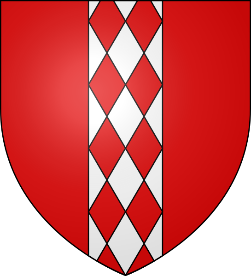 AVIS DE PUBLICATION - APPEL A MANIFESTATION D’INTERET CONSTRUCTION ET EXPLOITATION D’OMBRIERES PHOTOVOLTAÏQUES SUR LE COMPLEXE SPORTIF Objet :Délivrance d’un titre d’occupation foncière permettant la construction et l’exploitation d’ombrières photovoltaïques sur le complexe sportif.Cahier des charges :Téléchargeable sur le site de la commune :  https://www.mairie-nevian.fr/Date limite de réception des offres :Le 15/09/2022 à 18 hRemise des offres : Par voie dématérialisée aux adresses suivantes :sgmairienevian@orange.frtransition@syaden.frLe présent avis d’appel à manifestation d’intérêt fait l’objet d’un affichage en Mairie, d’une publication sur le site internet à compter du 01/07/2022 et d’une publication dans le journal local Midi Libre.